Szkoła Podstawowaim. Róży Marii Zamoyskiej  w Różance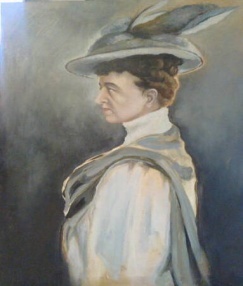 PLAN PRACY DORADCY ZAWODOWEGOW SZKOLE PODSTAWOWEJIM. RÓŻY MARII ZAMOYSKIEJ W RÓŻANCEPodstawa prawna: Rozporządzenie Ministerstwa Edukacji Narodowej z dnia 12 lutego 2019 roku w sprawie doradztwa zawodowego (Dz. U. z 2019 r. poz. 325)Zadaniem pracy doradcy zawodowego jest przygotowanie uczniów klas VII i VIII do odpowiedzialnego planowania kariery i wsparcie 
w podejmowaniu decyzji edukacyjnych i zawodowych uwzględniających znajomość własnych zasobów oraz informowanie 
o rynku pracy i systemie edukacji.Cele główne i szczegółowePoznanie własnych zasobów.rozpoznaje własne zasoby (zainteresowania, zdolności, uzdolnienia, kompetencje,    predyspozycje zawodowe);dokonuje syntezy przydatnych w planowaniu ścieżki edukacyjno-zawodowej informacji o sobie wynikających z auto-analizy, ocen  innych osób oraz innych źródeł; rozpoznaje własne ograniczenia jako wyzwania w odniesieniu do planów edukacyjno-zawodowych; charakteryzuje wartości z uwzględnieniem wartości i etyki zawodowej;określa aspiracje i potrzeby w zakresie własnego rozwoju i możliwe sposoby ich realizacji.2. Świat zawodów i rynek pracy.wyszukuje i analizuje informacje na temat zawodów oraz charakteryzuje wybrane zawody, uwzględniając kwalifikacje wyodrębnione w zawodach oraz możliwości ich uzyskiwania;  wyjaśnia zjawiska i trendy zachodzące na współczesnym rynku pracy,  z  uwzględnieniem regionalnego i lokalnego rynku pracy; porównuje własne zasoby i preferencje z wymaganiami rynku pracy i   oczekiwaniami pracodawców;dokonuje autoprezentacji; uzasadnia znaczenie pracy w życiu człowieka;analizuje znaczenie i możliwości doświadczania pracy;3. Rynek edukacyjny i uczenie się przez całe życie.analizuje oferty szkół ponadpodstawowych i szkół wyższych pod względem możliwości dalszego kształcenia, korzy-stając 
z dostępnych źródeł informacji; analizuje kryteria rekrutacyjne do szkół ponadpodstawowych w kontekście rozpoznania własnych zasobów; charakteryzuje strukturę systemu edukacji formalnej oraz możliwości edukacji pozaszkolnej w Polsce; określa znaczenie uczenia się przez całe życie.    4. Planowanie własnego rozwoju i podejmowanie decyzji edukacyjno zawodowych.planuje ścieżki kariery edukacyjno – zawodowej, uwzględniając konsekwencje podjętych wyborów;podejmuje decyzje o dalszej drodze edukacyjno – zawodowej, samodzielnie lub przy wsparciu doradczym;określa marzenia, cele i plany na bazie własnych zasobów;identyfikuje osoby i instytucje wspomagające planowanie kariery i wyjaśnia, w jakich sytuacjach korzystać z ich pomocy.Realizacja programu.- zajęcia związane z wyborem kierunku kształcenia zgodnie z ramowym planem nauczania (10 godz. w klasie VII i VIII);- bieżąca praca z uczniami prowadzona zarówno przez doradcę zawodowego oraz nauczycieli i wychowawców jako zajęcia grupowe lub indywidualne konsultacje;- inne działania związane z działaniami doradcy zawodowego w szkole lub poza nią.Współpraca.- rodzice,- organ prowadzący,- instytucje wspierające, np. PPP,- otoczenie społeczno – gospodarcze szkoły, np. UP, OHP .TREŚĆ NAUCZANIA              I rok nauki - klasa VII              II rok nauki – klasa VIII METODY I FORMY PRACYMetody wykorzystywane na zajęciach doradztwa zawodowego w klasach VII-VIII:– metody aktywizujące – burza mózgów, dyskusja,– metody testowe (kwestionariusze, ankiety, testy),– metody audiowizualne – filmy edukacyjne, programy multimedialne, zasoby internetu,   prezentacje multimedialne,– treningi umiejętności społecznych,– mini wykłady, pogadanki, wywiady,– gry i zabawy.Wśród form pracy z uczniami klas VII-VIII przeważać będzie forma warsztatowa:zajęcia warsztatowe służące rozbudzeniu świadomości konieczności planowania rozwoju i kariery zawodowej,zajęcia warsztatowe służące samopoznaniu i określaniu predyspozycji wyznaczających    rozwój zawodowy i karierę zawodową,zajęcia warsztatowe doskonalące umiejętności w zakresie komunikacji interpersonalnej i współdziałania,zajęcia warsztatowe uczące umiejętności redagowania dokumentów aplikacyjnych (CV, list motywacyjny).Nie zabraknie również pracy indywidualnej i zróżnicowanej. Prowadzona będzie również obserwacja oraz diagnoza zapotrzebowania na działania doradcze prowadzone w szkole oraz organizacja spotkań z przedstawicielami różnych zawodów w tym rodziców wykonujących ciekawe zawody.Opracowała:Agnieszka Bilicz - LejkoZADANIESPOSÓB REALIZACJITERMIN REALIZACJIWSPÓŁ - PRACAEFEKTYUWAGISystematyczne diagnozowanie zapotrzebowania uczniów
 i słuchaczy na działania związane z realizacją doradztwa zawodowego.- Diagnozowanie potrzeb doradczych uczniów.- Diagnozowanie potrzeb doradczych uczniów ze SPE.- Rozmowy , konsultacje.Październikdoradca zawodowy- przygotowanie informacji do programu realizacji doradztwa zawodowego;- zebranie informacji użytecznych do przygotowania planu pracy doradcy zawodowego;Prowadzenie zajęć z zakresu doradztwa zawodowego, 
o których mowa w art. 109 ust. 
1 pkt. 7 ustawy.- Przygotowanie lub pozyskanie scenariuszy zajęć.- Zaplanowanie terminów i tematów lekcji dla klasy VII i VIII.wrzesieńzgodnie z harmonogramemzasoby własne/ z instytucji np. ORE- przygotowanie uczniów do wyborów edukacyjnych i zawodowych;- wsparcie uczniów w procesie projektowania kariery;- przygotowanie zasobów metodycznych przydatnych w pracy z uczniami;Opracowywanie we współpracy z innymi nauczycielami, w tym nauczycielami wychowawcami opiekującymi się oddziałami, psychologami lub pedagogami, programu, o którym mowa w § 4 ust. 1, oraz koordynowanie jego realizacji.- Opracowanie programu realizacji doradztwa zawodowego.- Koordynowanie ww.  programu.- Przedstawienie programu Radzie Pedagogicznej.- Aktualizowanie programu.- Przygotowanie sprawozdania
 z realizacji programu.wrzesieńcały rok szkolnywg potrzebkoniec roku szkolnegodyrektorpedagogwychowawcynauczyciele- przygotowanie programu realizacji doradztwa zawodowego;- prowadzenie działań z zakresu doradztwa zawodowego w sposób zaplanowany, celowy i systematyczny;- zaangażowanie wychowawców klas, nauczycieli w realizowanie doradztwa zawodowego w szkole;- rozwijanie umiejętności współpracy w gronie pedagogicznym;- monitorowanie doradztwa zawodowego w szkole;Wspieranie nauczycieli, w tym nauczycieli wychowawców opiekujących się oddziałami, psychologów lub pedagogów,
 w zakresie realizacji działań określonych w programie, 
o którym mowa w § 4 ust. 1.- Wspieranie wychowawców klas w prowadzeniu zajęć z tematyki doradztwa zawodowego.- Wymiana informacji, konsultacje, wspólne rozwiązywanie problemów uczniów.- Udział w spotkaniach zespołów w ramach pomocy  psychologiczno – pedagogicznej.- Udostępnianie materiałów metodycznych.cały rok szkolnydyrektorpedagogwychowawcy- doskonalenie umiejętności współpracy z wychowawcami klas, nauczycielami i specjalistami w działaniach z zakresu doradztwa zawodowego;- wspólne realizowanie działań określonych w programie doradztwa zawodowego; - wsparcie nauczycieli i wychowawców w realizacji treści z doradztwa zawodowego na obowiązkowych zajęciach;Koordynowanie działalności informacyjno-doradczej realizowanej przez szkołę, 
w tym gromadzenie, aktualizowanie i udostępnianie informacji edukacyjnych 
i zawodowych właściwych dla danego poziomu kształcenia.- Koordynowanie realizacji działań ujętych w programie doradztwa zawodowego.- Gromadzenie, aktualizowanie i udostępnianie informacji edukacyjnych i zawodowych (gazetka ścienna, strona WWW itp.)- Pozyskiwanie zasobów z zakresu doradztwa zawodowego.- Nawiązanie współpracy ze szkołami ponadpodstawowymi oraz instytucjami wspierającymi.Cały rok szkolnydyrektorpedagogwychowawcynauczycielezew. Partnerzy- zapewnienie ciągłości działań z zakresu doradztwa zawodowego w szkole;- gromadzenie, aktualizowanie i udostępnianie informacji edukacyjnych i zawodowych przydatnym uczniom szkół podstawowych;- wspieranie wychowawców klas, nauczycieli i specjalistów w potrzebne informacje edukacyjne i zawodowe;- promowanie współpracy z innymi placówkami i instytucjami wspierającymi.Realizowanie działań wynikających z programu, 
o którym mowa w § 4 ust. 1.- Udzielanie porad indywidualnych dla uczniów.- Udzielanie informacji edukacyjno – zawodowych.- Udział w dniach otwartych szkół ponadpodstawowychwg potrzebII półroczedyrektorpedagogwychowawcy- prowadzenie zajęć z zakresu doradztwa zawodowego w sposób ciągły, zaplanowany;- przygotowanie uczniów do wyborów zawodowych i edukacyjnych;- nawiązanie współpracy z partnerami zewnętrznymi.Lp.Materiał nauczaniaCele edukacyjneOsiągnięcia uczniów1.Temat: Co to jestdoradztwo zawodowe,kariera, ścieżkazawodowa?-Wyjaśnienie uczniom podstawowych pojęć związanych 
z doradztwem zawodowym.-Wyjaśnienie roli doradcy zawodowego w szkole, jegozadań i obowiązków.- Uczniowie znają podstawowe pojęcia związane z doradztwem zawodowym.- Uczniowie wiedzą czym zajmuje się doradca zawodowy znają jego zadania.2.Temat: Poznanie siebie warunkiem sukcesu.-Pomoc uczniom w poznaniu swoich zainteresowań, uzdolnień, umiejętności, mocnych i słabych stron.-Rozwijanie poczucia własnej wartości, pozytywnegomyślenia i samoakceptacji- Uczniowie znają swoje zainteresowania, uzdolnienia,umiejętności, mocne i słabe strony.- Uczniowie potrafią analizować własny potencjał pod kontem planowania własnej kariery.3.Temat: Czy jestemprzedsiębiorczy?- Zapoznanie uczniów z poszczególnymi cechamitemperamentu.- Pomoc uczniom w poznaniu własnej osobowości,temperamentu.- Zapoznanie uczniów z cechami osobowości człowieka przedsiębiorczego.- Uczniowie potrafią określić swoje cechy charakteru, typ temperamentu.- Uczniowie znają przydatność cech swojego charakteru i temperamentu w poszczególnych grupachzawodowych.- Uczniowie znają cechy osobowości charakterystyczna dla człowieka przedsiębiorczego4.Temat: Kreatywność co to jest i do czego mi się przyda?-Zwiększenie poczucia kompetencji uczniów w zakresie kreatywności.- Uczniowie wiedzą w jakich warunkach są najbardziejtwórczy.- Uczniowie znają techniki i sposoby stymulującekreatywność.5.Temat: Asertywność adokonywanie wyboru.- Poszerzenie wiedzy uczniów w kontekście dokonywania wyborów edukacyjno-zawodowych.- Rozwijanie kluczowych umiejętności w zakresieAsertywności.- Uczniowie rozumieją znaczenie asertywnegozachowania w kontekście planowania własnej karieryzawodowej.- Uczniowie znają swój poziom asertywności.6.Temat: Pięć krokówpodejmowania decyzji.- Zapoznanie uczniów z zasadami podejmowaniadecyzji.- Uczniowie wiedzą jak właściwie podejmować decyzję.- Uczniowie znają wszystkie czynniki niezbędne do podjęcia decyzji.7.Temat: Role grupowe.- Zapoznanie uczniów z pojęciem roli grupowej,różnymi sposobami wspierania zespołu.- Budowanie u uczniów samoświadomości ipodnoszenie samooceny.- Uczniowie potrafią współpracować w zespole.- Uczniowie wiedzą jak ważna jest odpowiednia współpraca aby efektywnie działać.8.Temat: KomunikacjaInterpersonalna.- Kształtowanie umiejętności skutecznego komunikowania się.- Ukazanie barier komunikacyjnych i ich wpływna porozumiewanie się.- Uczniowie posiadają wiedzę na temat umiejętnościskutecznego porozumiewania się.- Uczniowie wiedzą jakie bariery komunikacyjnezakłócają porozumiewanie się.9.Temat: Motywacja.- Uświadomienie uczniom roli wewnętrznych i zewnętrznych czynników motywacyjnych w procesie podejmowania decyzji.- Pomoc uczniom w identyfikacji własnychmotywatorów.- Uczniowie znają rolę wewnętrznych i zewnętrznychźródeł motywacji.- Uczniowie wiedzą jakie są ich własne źródła motywacji.10.Temat: Planowanie – czym jest?- Poszerzanie i udoskonalanie wiedzy uczniów w zakresie umiejętności planowania.- Uczniowie wiedzą czym jest planowanie.- Uczniowie zdają sobie sprawę z wagi umiejętności planowania.- Uczniowie potrafią diagnozować przeszkody, któremogą wystąpić w procesie planowania.Lp.Materiał nauczaniaCele edukacyjneOsiągnięcia uczniów1.Temat: Zarządzanie sobą w czasie.- Doskonalenie umiejętności organizacji czasu wolnego i zarządzania sobą w czasie.- Uczniowie znają jeden ze sposobów organizacji własnej pracy.2.Temat: Praca jako wartość w życiu człowieka- Zapoznanie uczniów z pojęciem roli grupowej.- Budowanie samoświadomości i samooceny uczniów.- Uczniowie znają wiedzą jak efektywnie pracować 
w grupie.- Uczniowie są świadomi swojej roli i miejsca w zespole oraz wzrasta ich samoocena i samoświadomość.3.Temat: Rynek pracy.- Zapoznanie uczniów z podstawowymi definicjamizwiązanymi z rynkiem pracy.- Zapoznanie z podmiotami występującymi na rynku pracy oraz sytuacją gospodarczą w regionie.- Przybliżenie lokalnego rynku pracy i możliwości zatrudnienia.- Uczniowie rozróżniają podmioty występujące na rynkuPracy.- Uczniowie potrafią zdefiniować pojecie rynku pracy.- Uczniowie potrafią analizować i rozpoznawaćnajważniejsze aspekty sytuacji gospodarczej w regionie.- Uczniowie potrafią wskazać źródła informacji opotencjalnych pracodawcach.4.Temat:Zawody wokół nas.- Zapoznanie uczniów z różnymi klasyfikacjamizawodów i specjalności.- Zapoznanie uczniów ze środowiskiem i warunkami pracy w danym zawodzie, zadaniami i czynnościamidanego zawodu, wymaganiami psychofizycznymi, przeciwwskazaniami zdrowotnymi do wykonywaniazawodu, ścieżkami kształcenia w kierunku danego zawodu i możliwości zatrudnienia.- Uczniowie potrafią wymienić zawody z danej grupy.- Uczniowie umieją scharakteryzować warunki 
i środowisko pracy w danym zawodzie.- Uczniowie potrafią omówić zadania i czynnościwykonywane w danym zawodzie oraz wymaganiapsychofizyczne.- Uczniowie wiedzą jakie są przeciwwskazania zdrowotne do wykonywania danego zawodu.- Uczniowie potrafią omówić ścieżki kształcenia 
w danym zawodzie oraz scharakteryzować szanseZatrudnienia.- Uczniowie potrafią zanalizować swoje preferencjew kontekście poznanych zawodów.- Uczniowie potrafią zanalizować swoje preferencjew kontekście poznanych zawodów.5.Temat: Kwalifikacje a kompetencje.- Przybliżenie uczniom definicji kompetencji i kwalifikacji .- Uczniowie wykonują test kompetencji zawodowych.- Uczniowie wiedzą czym są kwalifikacje.- Uczniowie wiedzą czym są kompetencje. - Uczniowie potrafią scharakteryzować szansezatrudnienia w stosunku do posiadanych kompetencji i kwalifikacji.6.Temat: Szkoły zawodowe szkołami pozytywnego wyboru.- Przybliżenie uczniom oferty szkolnictwa branżowego.- Zapoznanie uczniów:- ze środowiskiem i warunkami pracy w danym zawodzie- zadaniami i czynnościami danego zawodu- wymaganiami psychofizycznymi- przeciwwskazaniami zdrowotnymi do wykonywaniazawodu- ścieżkami kształcenia w kierunku danego zawodu imożliwości zatrudnienia- Uczniowie potrafią wymienić zawody z danej grupy.- Uczniowie umieją scharakteryzować warunki iśrodowisko pracy w danym zawodzie.- Uczniowie potrafią omówić zadania i czynnościwykonywane w danym zawodzie oraz wymaganiapsychofizyczne.- Uczniowie wiedzą jakie są przeciwwskazania zdrowotne do wykonywania danego zawodu.- Uczniowie potrafią omówić ścieżki kształcenia w danym zawodzie oraz scharakteryzować szanseZatrudnienia.- Uczniowie potrafią zanalizować swoje preferencjew kontekście poznanych zawodów.7.Temat: Systemszkolnictwaponadpodstawowego.- Zapoznanie uczniów z poszczególnymi typami szkół w systemie szkolnictwa ponadpodstawowego orazczasem trwania nauki i przebiegiem kształcenia wposzczególnych rodzajach szkół.- Zapoznanie uczniów z zasadami rekrutacji na nowyrok szkolny.- Uczniowie umieją wymienić typy szkół ponadpodstawowych oraz scharakteryzować je:profile, czas nauki.- Uczniowie potrafią wymienić zasady rekrutacji na nowy rok szkolny.8.Temat: Dokumentypotrzebne przy rekrutacji.- Rozwijanie umiejętności sporządzania dokumentówokreślonych przez procedury rekrutacji do szkółponadpodstawowych oraz do podjęcia przyszłej pracy.- Uczeń potrafi przygotować niezbędną dokumentacjęokreśloną w procesie rekrutacji do szkoły ponadpodstawowej oraz przyszłej pracy.9.Temat: Radzenie sobie w sytuacjach trudnych.- Zapoznanie uczniów z definicją stresu.- Uświadomienie uczniom znaczenia radzenia sobie zeStresem.- Zachęcanie uczniów do wymiany doświadczeń wzakresie sposobów radzenia sobie ze stresem.- Uświadomienie uczniom znaczenia pozytywnego stresu.- Uczniowie znają definicje stresu.- Uczniowie mają świadomość znaczenia radzenia sobie ze stresem.- Uczniowie znają nowe sposoby radzenia sobie zeStresem.- Uczniowie mają świadomość znaczenia stresu pozytywnego.10.Temat: Właściwaszkoła/Zawód dla mnie.- Rozwijanie umiejętności wyszukiwania informacji oszkołach i zawodach.- Zapoznanie uczniów z obszarami informacji oZawodach.- Zwiększenie wśród uczniów świadomości znaczeniainformacji zawodowej w kontynuowania kariery.- Uczniowie wiedzą jak poszukiwać źródeł informacji oszkołach i zawodach.- Uczniowie znają obszary informacji o szkolnictwieponadpodstawowym i zawodach.